Заочный 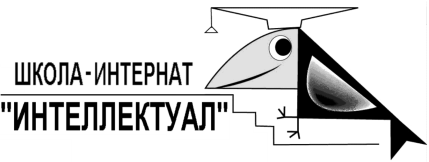 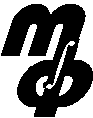 физико-математическийлицей «Авангард»МАТЕМАТИКА6Экспериментальный учебникЧасть 2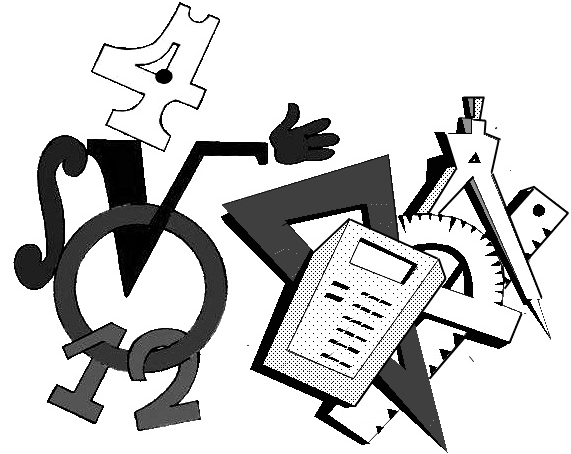 МОСКВА    2012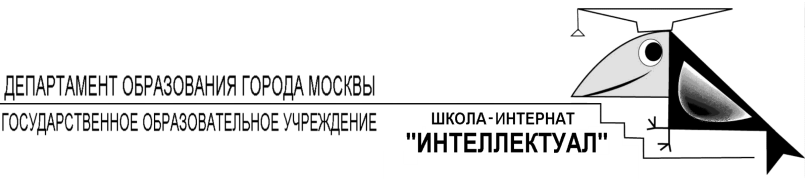 Заочный физико-математический лицей «Авангард»Е. В. Рябокобыленко,  Е. Н. ФилатовМАТЕМАТИКА6Экспериментальный учебникЧасть 1Под редакцией Е.Н. ФилатоваМОСКВА   2012§ 7. СИСТЕМЫ УРАВНЕНИЙМы с вами уже немного научились решать уравнения с одним неизвестным. Но уравнение может содержать и не одно неизвестное, а два или даже три. Вот, например, уравнение  – это уравнение с двумя неизвестными, а  – уравнение с тремя неизвестными.Напомним, что линейным уравнением называется уравнение, в которое неизвестные входят только в первой степени. Например, уравнение  – линейное, а уравнение  – нелинейное (квадратное).Уравнения, содержащие несколько неизвестных, называются уравнениями первой степени или линейными, если каждое неизвестное входит только в первой степени, и, кроме того, в него не входят произведения неизвестных типа .Вот примеры ЛИНЕЙНЫХ уравнений с несколькими неизвестными: ; ;  и т.д.А вот примеры НЕЛИНЕЙНЫХ уравнений  с несколькими неизвестными: Всякое линейное уравнение с двумя неизвестными можно (путем приведения подобных членов) привести к виду: .Например:  и т.д.При этом  число  называется свободным членом, а числа   и – коэффициентами при неизвестных   и .Линейные уравнения с двумя неизвестнымиЗадача 7.1. Является ли данное уравнение уравнением первой степени с двумя неизвестными (назовите коэффициенты при неизвестных и свободный член):  а) ; б) ; в)  г) .Решение. а) . Да, это линейное уравнение вида . Коэффициент при х равен 9; коэффициент при у  равен –8; свободный член: 11. б) . Нет, это не линейное уравнение, так как оно содержит произведение двух неизвестных. в) . Да, это линейное уравнение. Коэффициент при х: 3; коэффициент при у: 0; свободный член: 2.г) Сначала немного преобразуем уравнение: . Оно является уравнением первой степени с двумя неизвестными. Коэффициент при х: 3; коэффициент при у: –1; свободный член: –10.СТОП! Решите самостоятельно:А1. Определите, является ли данное уравнение уравнением первой степени с двумя неизвестными  и назовите коэффициенты при неизвестных и свободный член: а) ; б) ; в) ; г) .Б1. Определите, является ли данное уравнение уравнением первой степени с двумя неизвестными и назовите коэффициенты при неизвестных и свободный член: а) б)  в) ; г) .Решением уравнения с двумя неизвестными называется пара чисел (значения неизвестных), при подстановке которых в уравнение  получается верное числовое равенство.Например, решением уравнения  является пара чисел  и , так как .Читатель: По-моему, это далеко не единственное решение данного уравнения! Тут подходят и такие пары: .Автор: Вы совершенно правы! Линейное уравнение с двумя неизвестными всегда имеет бесконечно много решений! Задача 7.2. Является ли пара чисел (–1; 1) решением уравнения: ?Решение. Пара чисел является решением уравнения, если при ее подстановке в это уравнение получается верное числовое равенство.  Подставим  в наше уравнение  и .Левая часть: Правая часть: 0. Тогда 0 = 0.Левая и правая части оказались равны друг другу. Это означает, что пара чисел  является решением уравнения .Ответ: Да.СТОП! Решите самостоятельно:А2. Является ли пара чисел  решением уравнения:       а); б) ; в) .Б2. Пары значений х и у указаны в таблице:Какие из них являются решениями уравнений: а) ; б) .Задача 7.3. Составьте линейное уравнение с двумя неизвестными, решением которого служит пара чисел: .Решение. Автор: Будем действовать таким образом.Придумаем выражение, которое содержало бы сумму или разность х и у с некоторыми коэффициентами. Например: . Это выражение будет левой частью нашего уравнения. Подставим в него  вместо х и у значения х = 1 и у = –2 соответственно и найдем значение этого выражения:.Полученный результат будет правой частью уравнения. Значит, наше уравнение будет выглядеть так:  .Читатель: Я бы взял выражение попроще:. Получилось еще одно уравнение: .Автор: Верно! Таких уравнений можно придумать бесконечно много.Ответ: Например, ; .СТОП! Решите самостоятельно:Б3. Составьте линейное уравнение с двумя неизвестными, решением которого является пара чисел: а) ; б) ; в); г) .Линейные уравнения с тремя неизвестнымиЗадача 7.4. Составьте линейное уравнение с тремя неизвестными, решением которого является следующая тройка чисел: (5; –3; 11).Решение. Действуем аналогично предыдущей задаче, но составляем выражение, которое будет содержать уже три неизвестных. Возьмем любое выражение вида ax + by + cz, которое придет нам  в голову, например: 3x – y + 2z. Это будет левая часть уравнения. Найдем значение выражения при данных значениях неизвестных: , получим:.Это правая часть уравнения. У нас получилось уравнение: . Можно, конечно, взять более простое выражение, например: . Подставив в него значения х = 5, у = –3, z = 11,  получим:  .Получилось еще одно уравнение: Ответ: Например: ; .СТОП! Решите самостоятельно:А3. Составьте уравнение, решением которого является следующая тройка чисел: а) ; б) ; в) .Задача 7.5. Найдите три решения для уравнения .Решение. Сначала решим наше уравнение относительно х.  Получим:.Зададим произвольное значение у (удобно брать не большие числа) и найдем соответствующее ему значение х. Пусть у = 1, тогда . Мы нашли первое решение уравнения: , . Пусть теперь у = –2, тогда  .Пусть у = 0, тогда .Ответ: Например: 1) ; ; ; ; ; .Заметим, что для краткости записи вместо того, чтобы писать х = 5; у = 1, пишут (5;1). Мы тоже будем пользоваться такой формой записи решения уравнения.СТОП! Решите самостоятельно:Б4. Найдите по три решения для уравнений с двумя неизвестными: а) ; б) ; в) ; г) .В1. Выразив из уравнения  переменную  через , найдите три решения этого уравнения.Задача 7.6. Найдите значение коэффициента  в уравнении , если известно, что пара   является решением этого уравнения.Решение. Если пара чисел ;  является решением данного уравнения, то при подстановке этих значений в уравнение должно получаться верное числовое равенство. Подставим значения  в наше уравнение и получим: .Мы получили уравнение, содержащее неизвестное, а нам осталось только его решить:.Ответ: .СТОП! Решите самостоятельно:Г1. Найдите значение коэффициента  в уравнении  = 11, если известно, что пара ;  является решением этого уравнения.Г2. При каком  пара чисел  является решением уравнения ?Решение одного уравнения с двумя неизвестными в натуральных числахЗадача 7.7. Найдите все пары натуральных чисел, которые удовлетворяют уравнению .Решение. Выразим из уравнения у: х + у = 5 . Напомним, что натуральные числа – это 1, 2, 3, 4, … Пусть х по очереди принимает данные значения. Найдем для них у: если , то ;если , то ;если , то ;если , то  если , то . Заметим, что если х = 5, то у уже не является  натуральным числом, и такое решение уравнения нам уже не подходит. Посмотрим, что произойдет, если в качестве х взять число, большее 5. Глядя на уравнение   мы увидим, что одно из слагаемых в этом случае окажется больше суммы. Это означает, что для получения верного равенства второе слагаемое должно быть отрицательным числом.Ответ: 1) ; ; ;; ; ; ; .СТОП! Решите самостоятельно:В2. Найдите все пары натуральных чисел, которые удовлетворяют уравнению: ; б).Решение  одного уравнения с двумя неизвестными в целых числахИногда требуется найти только ЦЕЛЫЕ решения (как положительные, так и отрицательные) одного уравнения с двумя неизвестными, такие решения иногда называют целочисленными.Потренируемся  в решении таких уравнений.Задача 7.8. а) Найдите три целочисленных решения уравнения .  б) Имеет ли уравнение  хотя бы одно целочисленное решение?Решение. а) Преобразуем данное уравнение таким образом, чтобы справа осталась только переменная : →  Автор:  Как Вы считаете, каким должно быть значение у, чтобы выражение  было целым числом?Читатель: Я думаю, что величина у должна иметь вид: у =5k, где – любое целое число, тогда дробь   – целое число.Автор: Совершенно верно!Возьмем в качестве числа: 0; 1; 2 и по очереди подставим их в выражение , получим:;    2) ;     3) .Теперь для этих значений по формуле найдем соответствующие им значения :;;.Итак, мы получили три решения: (2;0); (4;5); (6; 10).б) Попробуем найти хотя бы одно целочисленное решение уравнения  .Сначала переведем смешанные числа в неправильные дроби: →  .Теперь «избавимся» от дробей. Для этого умножим обе части уравнения на , получим:Заметим, что . Тогда наше уравнение можно еще немного упростить:Заметим, что , тогда можем записать:Если предположить, что нам удастся найти целые решения данного уравнения, то получим противоречие. В самом деле, тогда левая часть уравнения будет целым числом, а правая – несократимой дробью. Значит, данное уравнение не имеет целочисленных решений.Ответ: а) (2;0); (4;5); (6; 10); б) целочисленных решений нет.СТОП! Решите самостоятельно:Г3. Найдите три целочисленных решения уравнения, либо докажите, что таких решений не существует: а) ; б).Г4. Найдите три целочисленных решения уравнения, либо докажите, что таких решений не существует: а)  б);  в) Системы двух уравнений с двумя неизвестнымиСистемой двух уравнений с двумя неизвестными, называются два уравнения с двумя неизвестными, в которых неизвестные принимают одни и те же значения.Решением системы уравнений называются такие значения двух неизвестных, которые при подстановке их в уравнения превращают эти уравнения в верные числовые равенства.Например, решением системы уравнений  являются значения , потому что Задача 7.9. Является ли решением системы уравнений     пара чисел ; ?Решение. Чтобы ответить на вопрос задачи, нужно подставить данные значения неизвестных в систему. Если оба уравнения обратятся в верные числовые равенства, то пара чисел является решением системы, а если нет, то нет.Проверяем: . Как мы видим, первое уравнение превратилось  в верное числовое равенство, а второе уравнение – нет! Следовательно, пара чисел ,  не является решением данной системы.Ответ: Нет.СТОП! Решите самостоятельно:Б5. Является ли решением системы уравнений  пара чисел а) , ; б) , ?Б6. Покажите, что пара чисел  является решением системы:  а)   б) Б7. Какая из приведенных пар чисел: а) ; б) ; в); г)  является решением системы уравнений Задача 7.10. Составьте какую-либо систему линейных уравнений с переменными  х и у, решением  которой служит пара  х = 2, у = – 1.Решение. Нам нужно придумать два уравнения, для каждого из которых данная пара чисел будет решением. Итак, придумываем два алгебраических выражения, содержащих х и у (только в первой степени!) и находим их значения при , . Например, возьмем выражения  и . Вычислим значение выражения  при , ;Вычислим значение выражения при  .У нас получились два уравнения:  и  . Ответ: СТОП! Решите самостоятельно:Б8. Составьте какую-либо систему линейных уравнений с переменными  и , решением которой служит пара: а) , ; б) , .Б9. Составьте систему двух линейных уравнений с двумя переменными, решением которой служит пара .Решаем системы уравненийЗадача 7.11. Решите систему уравненийРешение. Читатель: По-моему, одно неизвестное нам искать уже не надо, так как оно задано в условии.Автор: Совершенно верно! Остается только подставить это значение в 1-е уравнение и решить его относительно х. Получим:Ответ: ;.СТОП! Решите самостоятельно:А4. Решите системы уравнений: а)     б) Б10. Решите систему уравнений:  Метод  подстановкиЗадача 7.12. Решите систему уравнений  Решение. Здесь в первом уравнении неизвестное  уже выражено через неизвестное х. Нам остается только подставить вместо у во второе уравнение выражение  получим:А теперь, зная у, найдем х: = –4·45 = –180.Система решена!Ответ: ;  или (более кратко): (45; 180).СТОП! Решите самостоятельно:Б11. Решите системы уравнений:  а)    б)     в) Задача 7.13. Решите методом подстановки Решение. Во втором уравнении переменная х уже выражена через переменную z: x = –4 – 5z. Поэтому мы имеем право в первом уравнении заменить x на выражение: .Мы получили одно уравнение с одним неизвестным, нам остается только его решить:Чтобы найти х, подставим найденное значение z во второе уравнение:Ответ: (; ).СТОП! Решите самостоятельно:В3. Решите методом подстановки: а)    б)    в) Задача 7.14. Решите методом подстановки: Решение. В данной системе ни одна из переменных не выражена явно через другую.  Поэтому начнем с того, что выразим  через  из первого уравнения:.Теперь действуем так же, как в предыдущей задаче. Подставим найденное выражение во второе уравнение, получим:  →  →.Теперь находим х:.Ответ: .СТОП! Решите самостоятельно:Б12. Решите методом подстановки: а)      б)       в) «Хитрая» подстановкаЗадача 7.15. Решите методом подстановки: Решение. Сделаем такую «хитрость»: умножим обе части первого уравнения на 2, получим:  →  2·() = 2·(–2) →8y – 16x = –4  →  8y + 4 = 16x  →16x = 8y + 4.Теперь подставим во второе уравнение вместо 16х выражение (8y+4), получим уравнение с одним неизвестным:→   – (8y + 4) = 26  →  – 8y – 4 = 26  →–y = 26 + 4  →  –y  = 30  →y = –30.Теперь значение y мы знаем, осталось найти x. Подставим значение y = –30 в первое уравнение, получим:   4·(–30) – 8x = –2  →–120 – 8x = –2  → –8x = –2 + 120  → –8x = 118 →.Ответ: (; –30).СТОП! Решите самостоятельно:В4. Решите методом подстановки: а)    б)     в) Задача 7.16. Решите методом подстановки: Решение. Здесь нам не удастся обойтись простым умножением одного из уравнений на какое-либо целое число! Но заметим, что если мы умножим первое уравнение на 3, а второе на 4, то коэффициенты при неизвестных  в обоих уравнениях будут равны 12, а значит, 12u можно будет выразить из первого уравнения и подставить во второе! Получим:→ →→  .Подставим во второе уравнение вместо  выражение , получим:→  25 = 16 – 36  25 = –20 →   .Подставим это значение во второе уравнение:  Ответ: ; .СТОП! Решите самостоятельно:Б13. Решите методом подстановки: а)   б)    в) Системы с обыкновенными дробямиЗадача 7.17. Решите методом подстановки:  Решение. 	Попробуем «избавиться» от дробей. Для этого умножим обе части первого уравнения на 4, а обе части второго уравнения – на 20, получим:Дальше все уже просто: выражаем из первого уравнения b и подставляем во второе уравнение, получаем:→ – 4 =  → =  – 4.Подставляем это значение во второе уравнение и получаем: → 4·( – 4) – 10a = 1 →8a – 16 – 10a = 1  →  8a – 10a = 1 + 16  →–2a = 17  → a = –.Теперь подставим это значение в выражение  =  – 4, получим:  =  – 4 = 2 ·Ответ: .СТОП! Решите самостоятельно:В5. Решите методом подстановки: а)     б)  Г5. Решите методом подстановки:  Системы с десятичными дробямиЗадача 7.18. Решите методом подстановки: Решение. 	Избавимся от дробей, умножив каждое уравнение на 10. Получим:→ Ну, а дальше применяем наш обычный метод подстановки. Из первого уравнения выражаем неизвестное a: → и подставляем это выражение во второе уравнение:→   →30 + 12y – 9y = 3 → 3y = 3 – 30 → 3y = –27  →  y = –9.Подставим это значение в выражение  и получим: = 5 + 2·(–9) = 5 – 18 = –13.Ответ: , .СТОП! Решите самостоятельно:В6. Решите методом подстановки:   а) б)    в)  Более сложные системыЗадача 7.19. Решите методом подстановки: а)     б) Решение. а) Начнем с того, что перенесем неизвестные в левую часть уравнения, а числа – в правую часть, получим:→ Ну, а такие системы мы решать уже умеем. Умножим первое уравнение на 2, чтобы там появилось выражение 4a:  →    .Подставим это значение во второе уравнение, получим: →  ) →–16 + (14b  → 8b = 12 + 16 → 8b = 28 →.Подставим это значение в первое уравнение и найдем значение неизвестного a:  →    →  →   = 16,5 →a = 16,5 : 2 = 8,25.Итак:  .б)   Здесь решение начнем с «хитрости». Заметим, что из первого уравнения следует, что = –4.Подставим во второе уравнение вместо выражения  число (–4), получим:  = 21 + 3 → = 24.Теперь наша система заметно упростилась:Дальше «работает» обычная подстановка. Выражаем из первого уравнения х через у: →  = –4 –.Подставляем это значение во второе уравнение:→  5·(–4 –) –  →–20 – 5y – 6y = 24   →  –20 – 11y = 24  →–11y = 24 + 20 →  –11y = 44  →y = 44 : (–11) = –4.Подставим это значение в выражение  = –4 –. Получим: = –4 – = –4 – (–4) = –4 + 4 = 0.Итак, .Ответ: а) ; ; .СТОП! Решите самостоятельно:В7. Решите методом подстановки: а)   б)Г6.  Решите методом подстановки: Метод алгебраического сложенияЗадача 7.20.  Решите систему уравнений:  Решение. Эту систему мы могли бы, конечно, решить методом подстановки. Но есть еще один, более «быстрый» метод решения систем уравнений – метод алгебраического сложения. Покажем, как «работает» этот метод на данной системе.Сделаем такую «хитрость»: сложим отдельно левые части наших уравнений и отдельно – правые части, а полученные суммы приравняем. Так можно делать потому, что если, например,  3 = 3 и 5 = 5, то справедливо и равенство 3 + 5 = 3 + 5.  То есть если к равным величинам прибавить равные, то равенство не нарушится.  Получаем: () + () = 2 + 6 → Подставим это значение во второе уравнение, получим:→ 4  → – 4 → 2 → 1.Мы решили нашу систему!Читатель: А почему мы подставили значение именно во второе, а не в первое?Автор: Это не принципиально! Можно было подставить и в первое. Попробуем: Ответ: ; .СТОП! Решите самостоятельно:Б14. Решите методом алгебраического сложения: а)     б)     в) Попробуем применить метод алгебраического сложения к более сложным системам уравнений.Задача 7.21.  Решите методом алгебраического сложения системы: а) б) в) Решение. а)  Здесь простое сложение левых и правых частей уравнений нам ничего не даст. Попробуем сделать такую «хитрость»: умножим второе уравнение на 2, получим:   →  Вот теперь, если мы сложим левые части уравнений, «игреки» сократятся, и мы получим уравнение с одним неизвестным:+ () + () = 5→.Теперь подставим полученное значение в первое уравнение, получим: →   →–10 →  + 10→ 9 →=1,5.Итак, мы получили ответ: б) Автор: Надеюсь, Вы уже поняли, что для успешного применения метода алгебраического сложения необходимо, чтобы коэффициенты при одном из неизвестных были противоположными числами. Например, 6 и –6, –2 и 2 и т.д. Тогда после сложения левых частей уравнений одно из неизвестных «исчезнет» и получится одно уравнение с одним неизвестным.      В нашем случае коэффициенты при x (5 и 3) и коэффициенты при y (2 и 5) противоположными числами не являются. Спрашивается, как тут быть?Читатель: Я бы умножил первое уравнение на 5, а второе на (–2). Тогда коэффициенты при y станут равны 10 и -10:Теперь остается сложить левые и правые части уравнений:.Подставим это значение в первое уравнение, получим: Итак: Автор: Совершенно верно!в) Читатель: Тут, наверное, надо умножить первое уравнение на 12, а второе на (–7), чтобы коэффициенты при y стали противоположными числами?Автор: Так делать, конечно, можно, но в данном случае есть более красивый вариант решения. Заметим, что 2+17 = =7+12, то есть сумма коэффициентов при x равна сумме коэффициентов при y!Читатель: И что нам это дает?Автор: А давайте попробуем сложить левые и правые части наших уравнений, получим:Теперь сделаем такую «хитрость»: заменим в нашей системе второе уравнение на уравнение: . Наша система станет значительно проще, чем была вначале:Решим ее методом алгебраического сложения. Умножим второе уравнение на (-2) и сложим полученные уравнения:→→.Подставим это значение в уравнение  .Мы решили нашу систему! Ответ: а) (2,5; 1,5); б) (1;1); в) (1;2).СТОП! Решите самостоятельно:Б15. Решите систему уравнений: В8. Решите систему уравнений: Г7. Решите систему уравнений: Решение систем с обыкновенными и десятичными дробями методом алгебраического сложенияЗадача 7.22. Решите системы уравнений: а)     б)Решение. а)  Читатель: Наверное, для начала надо избавиться от обыкновенных дробей…Автор:  В данном случае можно поступить проще: давайте умножим первое уравнение на 2, получим:.Ну, а дальше все просто: сложим наши уравнения и получим одно уравнение с одним неизвестным: Подставим это значение во второе уравнение и найдем y:.Итак: б)   Здесь тоже совершенно не обязательно «избавляться» от дробей, достаточно  умножить второе уравнение на 3, и коэффициенты при y станут противоположными числами: 0,3 и –0,3.→Далее  нам остается только сложить наши уравнения и получить ответ:Подставим значение x во второе уравнение, получим:Итак: .Ответ: а) (3;2); б) (1;2).СТОП! Решите самостоятельно:Б16. Решите систему уравнений: В9. Решите систему уравнений: Системы уравнений – пропорцииЗадача  7.23. Решите системы уравнений: а)          б) Решение.а) Читатель: По-моему это явно не линейные уравнения, потому что неизвестные находятся и в числителе, и в знаменателе!Автор: На первый взгляд, да. Но эти уравнения легко «превращаются» в линейные, если мы воспользуемся свойством пропорций!Вспомните, если  , то .Воспользуемся этим свойством, получим:→→Дальше лучше воспользоваться методом подстановки. Подставим выражение в первое уравнение вместо у, получим:Теперь найдем у: .Итак, Проверим! Подставим полученные значения в исходную систему, получим: . Все верно!б) Читатель: Эту систему я решу сам! Воспользуемся свойством пропорции, получим:Теперь вычтем из первого уравнения второе. Так тоже можно делать, потому что, если 5=5 и 3=3, то 5–3 = 5–3. То есть если из равных величин вычесть равные, то равенство не нарушится. Получим: Подставим  это значение в первое уравнение и найдем у:Мы получили ответ: Автор: А Вы не хотели бы проверить Ваш ответ?Читатель: Давайте проверим!Первое уравнение. Левая часть: ; правая часть: 2;   2 = 2, все верно!Второе уравнение. Левая часть: Автор: Мы получили выражение ; оно, как мы с Вами знаем, не имеет смысла, поэтому найденные Вами значения неизвестных   НЕ ЯВЛЯЮТСЯ решением данной системы уравнений!Читатель: Да, но вроде бы все вычисления мы делали правильно…Автор: Дело в том, что выражение  не имеет смысла при , потому что тогда знаменатель обращается в ноль. Отсюда практический вывод: если неизвестное находится в знаменателе, полученный ответ надо обязательно ПРОВЕРЯТЬ!Ответ:  а) (1;2) ; б) нет решений.СТОП! Решите самостоятельно:В10. Решите систему уравнений: а) б)Линейные системы трех уравнений с тремя неизвестнымиЗадача 7.24  Решите систему уравнений: Решение. Попробуем сложить левые и правые части всех трех уравнений, получим:А теперь составим такую систему уравнений:Если мы подставим в первое уравнение вместо выражения число 3, то получим одно уравнение с одной неизвестной величиной:Величину с мы нашли. Попробуем таким же образом найти неизвестное а.  Для этого составим такую систему:Подставим значение в первое уравнение, получим:Аналогично находим неизвестное :Ответ: ; ; .СТОП! Решите самостоятельно:Г8. Решите систему уравнений: а)  б) Задача 7.25.  Решите систему уравнений: Решение. Тут тоже начнем с того, что сложим все три уравнения, получим:.Теперь подставим найденное значение а в первое уравнение:.Нам осталось найти значение неизвестной . Для этого подставим значение  в третье уравнение, получим:.Ответ: ; ; .СТОП! Решите самостоятельно:Г9. Решите систему уравнений: а)  б) Задача 7.26.  Решите систему уравнений: Решение.  Проще всего в данной системе выглядит третье уравнение – из него сразу можно найти значение неизвестной величины с: .Подставим найденное значение с во второе уравнение, что даст нам возможность найти значение неизвестной : .Теперь можно подставить найденные значения для  в первое уравнение и найти значение неизвестной а: .Ответ: ; ; .СТОП! Решите самостоятельно:Г10. Решите системы уравнений: а)       б) Теперь  попробуем решить более сложную систему уравнений.Задача 7.27. Решите систему уравнений: Решение. 	Начнем с того, что алгебраически сложим 1-е и 2-е уравнения, получим:Это уже кое-что! У нас теперь есть одно уравнение с двумя неизвестными, из него можно, например, выразить  через :Теперь давайте вычтем из первого уравнения второе, получим:Одно неизвестное мы уже нашли!Теперь подставим значения  и  в третье уравнение, получим:Ответ: ; ; .СТОП! Решите самостоятельно:Д1. Решите систему уравнений: а)    б) Сколько решений имеет система двух линейных уравнения с двумя неизвестными?Читатель: Пока все системы, которые мы решали, имели ровно одно решение (за исключением некоторых систем уравнений – пропорций, которые иногда не имели решений).Автор: А может ли обычная система двух линейных уравнений с двумя неизвестными вообще не иметь решений?Читатель: Не знаю…, наверное не может.Автор: Давайте рассмотрим такую систему:  Как Вы считаете, имеет ли она решения?Читатель: По-моему, нет. Потому что сумма любых двух чисел не может одновременно быть равной и 2, и 3!Автор: Верно! Значит, существуют системы двух уравнений с двумя неизвестными, которые не имеют решений.А как Вы считаете, сколько решений имеет ОДНО уравнение с двумя неизвестными, например такое: ?Читатель: Бесконечно много.Автор:  А теперь давайте умножим обе части этого уравнения на 2, получим уравнение: .	Составим такую систему уравнений:  Имеет ли эта система решения?Читатель: Я думаю, что все решения первого уравнения являются решениями второго уравнения, поэтому система имеет бесконечно много решений! Ведь если мы разделим обе части второго уравнений на 2, то опять получим первое уравнение!Автор: Верно! Значит, система двух линейных уравнений с двумя неизвестными может иметь бесконечно много решений!  А теперь давайте попробуем сформулировать правило, с  помощью которого можно будет легко «обнаружить» систему двух линейных уравнений с двумя неизвестными, имеющую бесконечно много решений.Мы уже выяснили, что, если второе уравнение получается путем умножения первого уравнения на какое-либо число, не  равное нулю, то второе уравнение имеет те же решения, что и первое уравнение, поэтому система таких уравнений имеет бесконечно много решений.То есть можно утверждать, что система уравнений вида  имеет бесконечно много решений.Вот примеры таких систем:1)  – второе уравнение получается умножением первого уравнения на 2;2)   – второе уравнение получается умножением первого уравнения на 0,1;3)  – второе уравнение получается умножением первого уравнения на .Можно сформулировать это же правило по-другому:Если есть система уравнений  и выполняется равенство:, то эта система имеет бесконечно много решений.СТОП! Решите самостоятельно:Б17. Какие из приведенных систем уравнений имеют бесконечно много решений:а) б) в) г) Теперь попробуем сформулировать правило, с помощью которого можно «обнаружить» систему уравнений, которая не имеет решений.Наверное, Вы согласитесь, что система уравнений вида  где , решений иметь не может, потому что одно и то же выражение  не может одновременно равняться двум разным числам с и d.Например, не имеют решений системы: 1)   и  т.д.Автор: Рассмотрим систему Как Вы считаете, имеет ли она решения?Читатель: По-моему, левая часть второго уравнения получается умножением левой части первого уравнения на 2, потому что .Автор: Верно.  Если бы и правая часть второго уравнения получалась умножением правой части первого уравнения на 2 , то эта система имела бы бесконечно много решений.Читатель: Но с правыми частями так не получается! Потому что  .Автор: Значит, если мы теперь разделим обе части второго из уравнений на 2, то левые части у обоих уравнений будут одинаковыми, а правые части – разными:а такая система, как мы уже знаем, не имеет решений.Попробуем теперь сформулировать общее правило «обнаружения» систем двух линейных уравнений с двумя неизвестными, не имеющих решений.Если имеется система уравнений и при этом , но , то такая система уравнений не имеет решений.СТОП! Решите самостоятельно:Б18. Укажите системы уравнений, не имеющие решений:а)       б)        в) г)Ну, и наконец, сформулируем правило, с помощью которого можно легко обнаружить систему, имеющую единственное решение. Оно очень простое. Это любая система которая: 1) имеет решение; 2) этих решений не бесконечно много.Если есть система уравнений  и при этом выполняется неравенство: , то такая система имеет единственное решение.Более строго мы докажем это утверждение в курсе 7-го класса.СТОП! Решите самостоятельно:Б19. К каждому из следующих уравнений подберите второе уравнение так, чтобы полученная система имела единственное решение: а) ,  б) .В11. К уравнению  подберите второе уравнение так, чтобы полученная система уравнений: а) не имела решений; б)имела единственное решение; в) имела бесконечное количество решений. Домашнее заданиеЗадачи очень легкиеА5. Является ли данное уравнение уравнением первой степени с двумя неизвестными? Назовите коэффициенты при неизвестных и свободный член.а) ;   б) ;   в) ;   г) .А6. Является ли пара чисел  решением уравнений:а) 2х + 4у – 1 = 0; б) ; в) .А7. Составьте какое-нибудь линейное уравнение с неизвестными   и , решением которого является пара чисел: а)  и ; б)  и .А8. Составьте уравнение, решением которого является следующая тройка чисел: а) ; б) ; в) .А9. Решите системы уравнений:  а) б)  Задачи легкиеБ20. Является ли данное уравнение уравнением первой степени с двумя неизвестными? Назовите коэффициенты при неизвестных и свободный член:  а) ; б) ; в); г) .Б21. Пары значений  и  указаны в таблице:Какие из них являются решениями уравнений:а) ;     б) .Б22. Составьте какое-нибудь линейное уравнение с неизвестными х и у, решением которого является пара чисел: а) ;    б) .Б23. Найдите по три решения каждого из уравнений:а) ;      б) ; в) ;          г) .Б24. Выразив из следующих уравнений переменную  через , найдите три каких-либо решения каждого  уравнения: а) ;                        б) ; в) ;       г) .Б25. Является ли пара чисел ;  решением систем:а)      б) Б26. Какие из пар чисел ; ; ;  являются решением систем:а)       б) Б27. Решите системы уравнений:  а) ;    б) Б28. Решите систему уравнений методом подстановки: а)        б) Б29. Решите системы методом алгебраического сложения: а)  	б)     в) Б30. Решите системы уравнений методом алгебраического сложения: а)   б)   в) Б31. Сколько решений имеют системы: а)  б)       в) Б32. Сколько решений имеют системы: а)  б)          в) Б33. К каждому из следующих уравнений подберите второе уравнение так, чтобы полученная система не имела решений:а) ;              б) .Б34. К каждому из следующих уравнений подберите второе уравнение так, чтобы полученная система имела бесконечно много решений:  а) ;     б) .Задачи средней трудностиВ12. Является ли пара чисел  и  решением уравнения ? Составьте еще два уравнения, среди решений которого была бы эта пара чисел.В13. Среди решений уравнения  найдите такую пару, которая составлена из двух одинаковых чисел.В14. Даны два линейных уравнения с двумя переменными:  и . Найдите пару чисел, которая:а) является решением первого уравнения, но не является решением второго;б) является решением второго уравнения, но не является решением первого;в) является решением и первого, и второго уравнения;г) не является решением ни первого, ни второго уравнения.В15. Составьте какую-либо систему линейных уравнений с переменными  и , решением которой служит пара:а) ;   б) ;   в) ;   г) .В16. Решите системы уравнений:  а)        б) В17. Решите методом подстановки: а)             б)  в)             г) В18. Решите методом подстановки: а)             б)  в)            г) В19. Решите методом подстановки: а)          б)  в)             г) В20. Решите методом подстановки: а)          б)  в)          г) В21. Решите методом подстановки: а)               б)  в)                 г) В22. Решите методом подстановки:     а)     б)      в) В23. Решите методом подстановки: В24. Решите системы уравнений: а)    б)      в)  В25. Решите системы уравнений: а)     б)       в).В26. Решите системы уравнений: а)       б) .В27. Среди решений уравнения  найдите такое решение, в котором значения переменных равны.В28. Решите двумя способами (способом подстановки и способом сложения) системы:а)          б) В29. Составьте систему двух линейных уравнений с двумя неизвестными и решите ее, если:а) сумма двух чисел равна , а их разность ;б) разность двух чисел равна , а их сумма .В30. Сколько решений имеет система:     а)   б)    в)   г) В31. К уравнениям 1) ; 2)  подберите второе уравнение так, чтобы полученная система уравнений: а) не имела решений; б) имела единственное решение; в)имела бесконечное количество решений. Сколько уравнений для каждого из случаев можно написать?В32. Имеет ли система решения и сколько: а)       б) Задачи трудныеГ11. Найдите какие-либо три решения системы:а)      б) Г12. Найдите значение коэффициента  в уравнении ах + 6у = = –22, если известно, что решением этого уравнения является пара чисел:  а) , б) .Г13. При каком  пара чисел  является решением уравнения ?Г14. Найдите все пары:а) натуральных чисел, которые удовлетворяют уравнению ;б) простых чисел, которые удовлетворяют уравнению х + у = 32.Г15. Найдите три целочисленных решения уравнений или докажите, что таких решений не существует:    а) ;б) ;    в) ;    г) .Г16. Решите методом подстановки: а)    б)   в) Г17. Решите методом подстановки:      а) б)              в) Г18. Решите системы уравнений: а) ;                 б) Г19. Решите системы уравнений:а) ;    б) ;    в) .Г20. Решите системы уравнений: а)                б) Г21. Решите системы уравнений: а)                 б) Г22. Решите системы уравнений: а)          б) Задачи очень трудныеД2. Решите системы уравнений:  а)  б)      в) ху